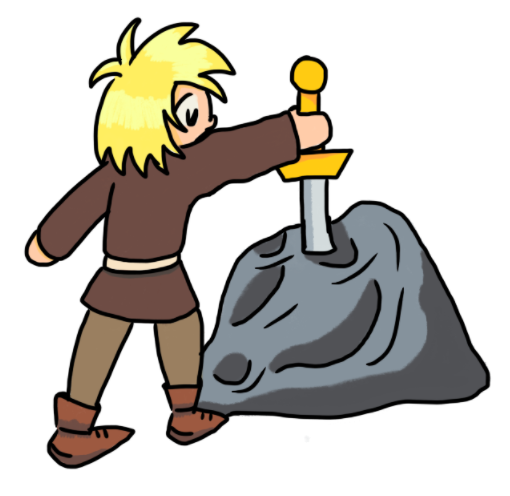 a - for Arthur pulled the sword from the stone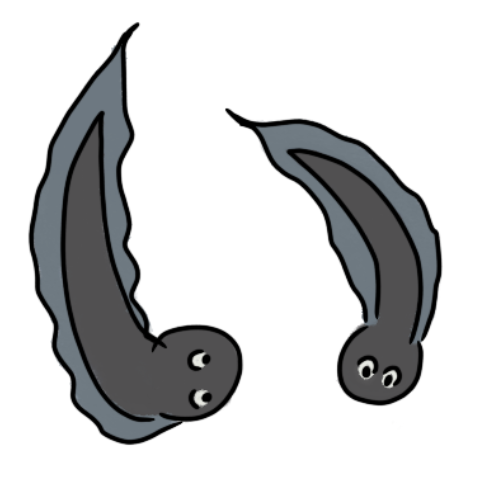 i - for eels swim side by side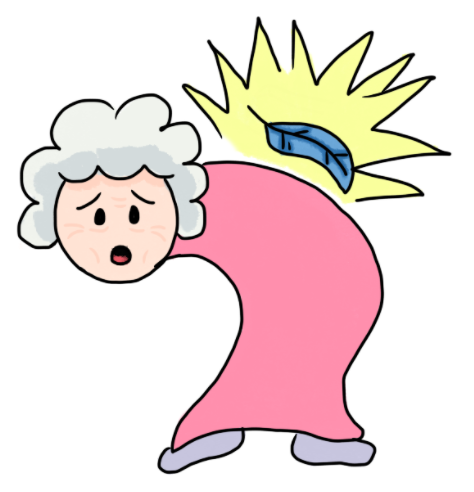 u - for ooh my back hurts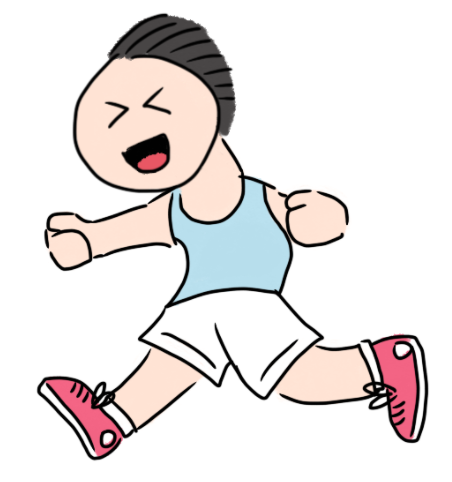 e – for exercise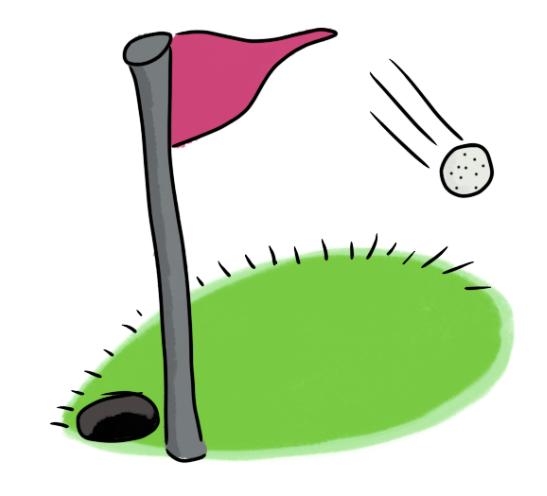 o – for on the green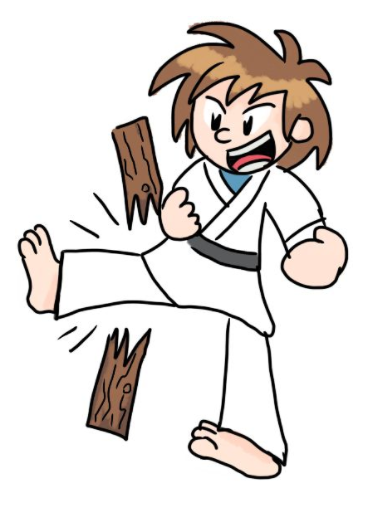 ka – for karate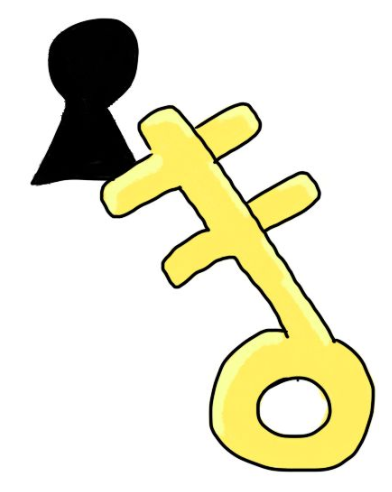 ki – for old fashioned key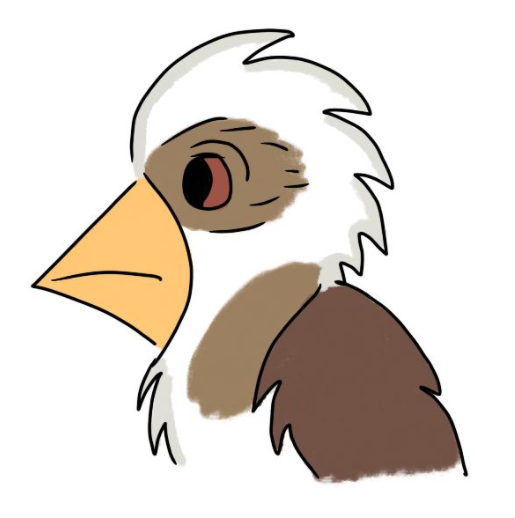 ku – for kookaburra’s beak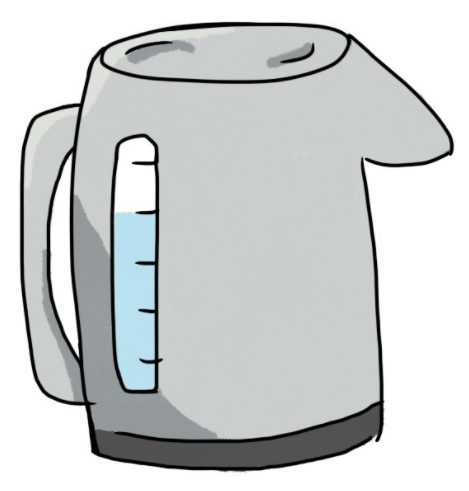 ke - kettleういあかおえけくき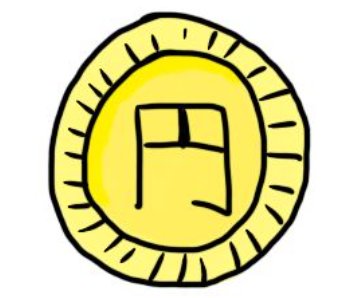 ko - for coin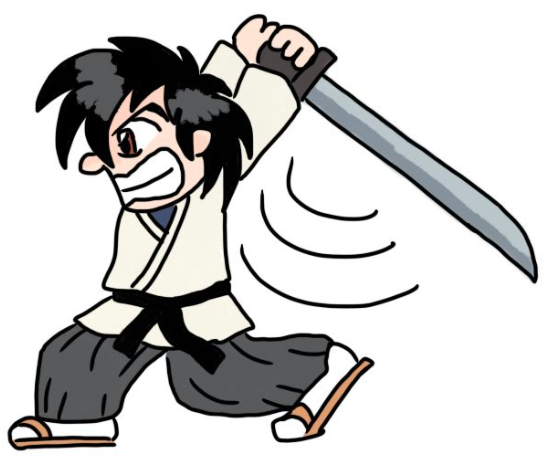 sa - for samurai’s sword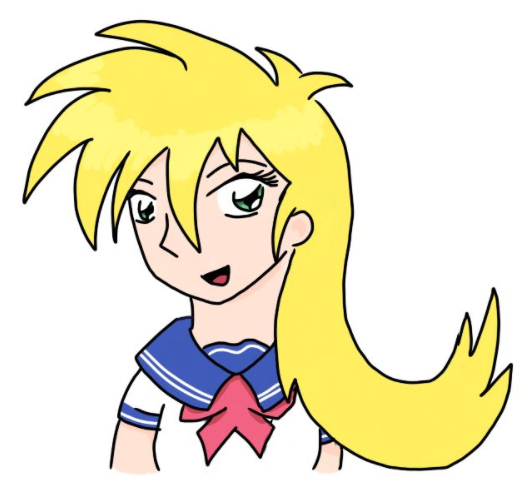 shi - for she has long hair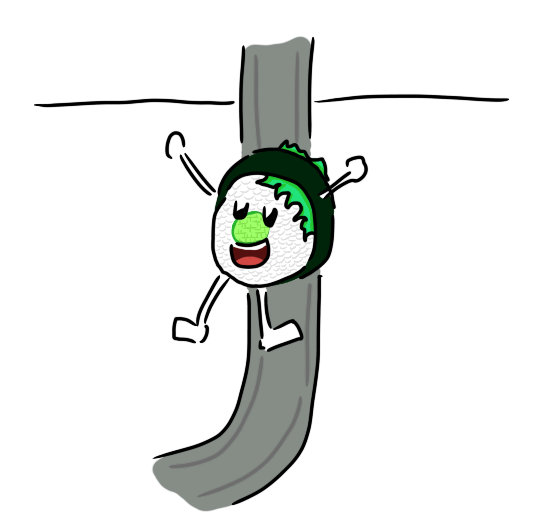 su – for sushi rolling down the slide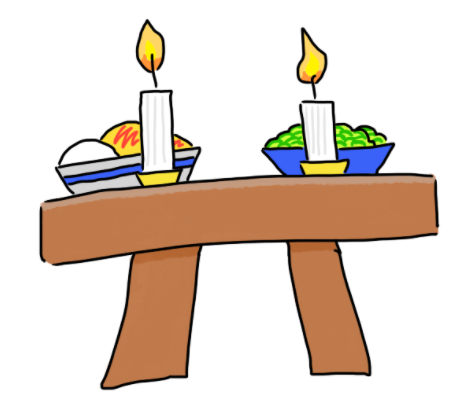 se – for set the table up for dinner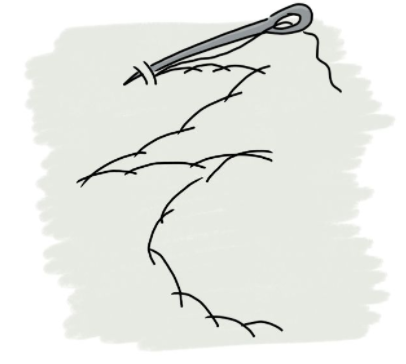 so – for sewing stitch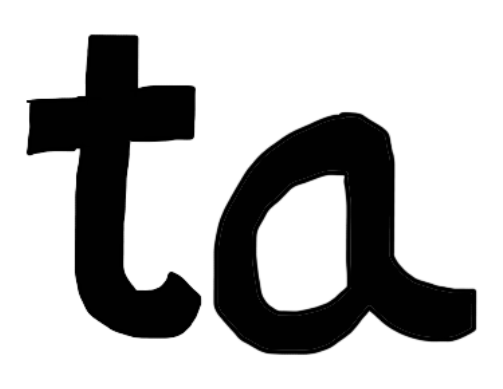 ta – for t.a. spell ta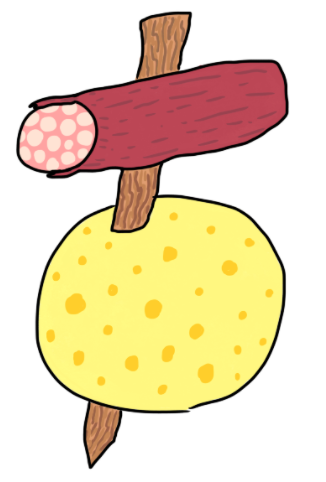 chi – for cheese ball skewer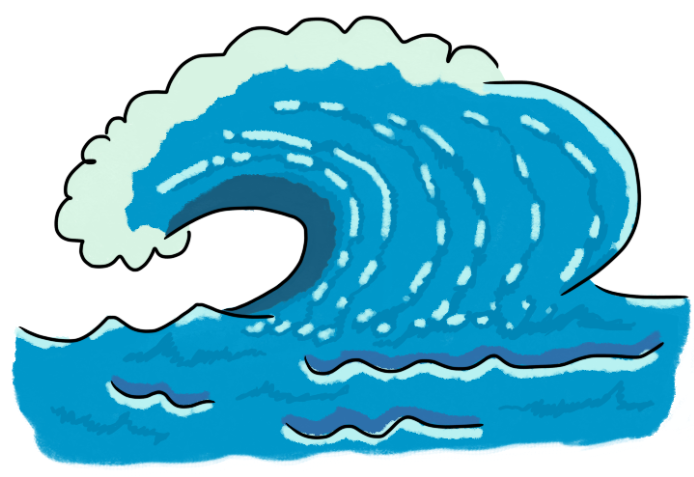 tsu - tsunamiしさこそせすつちた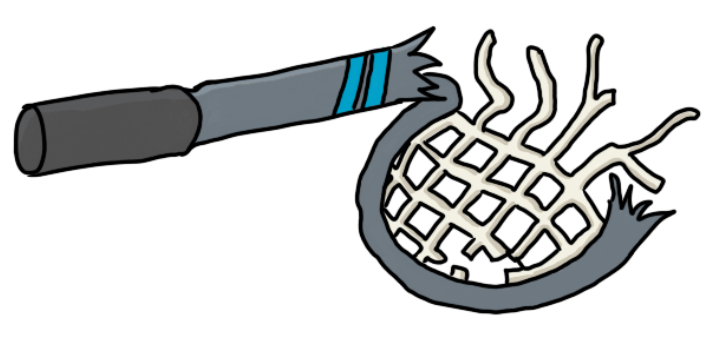 te - for broken tennis racket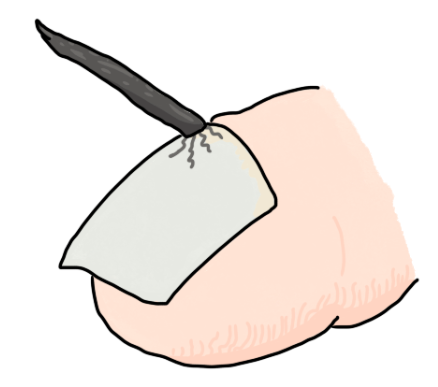 to - for toe with a thorn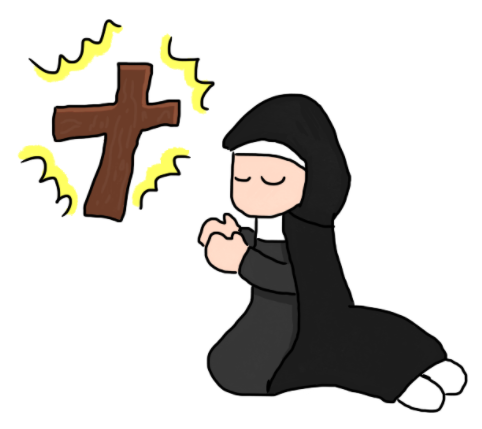 na – nun praying to a cross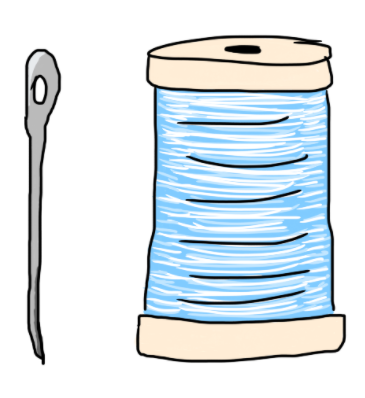 ni – for needle and thread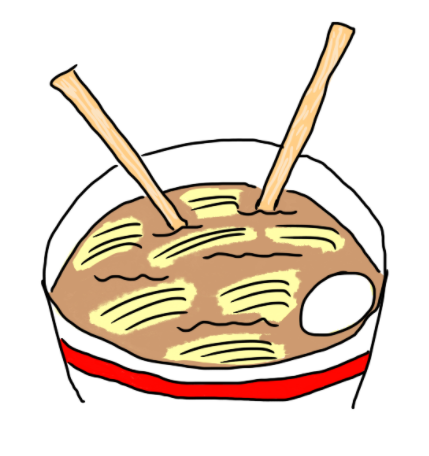 nu – for noodles in a bowl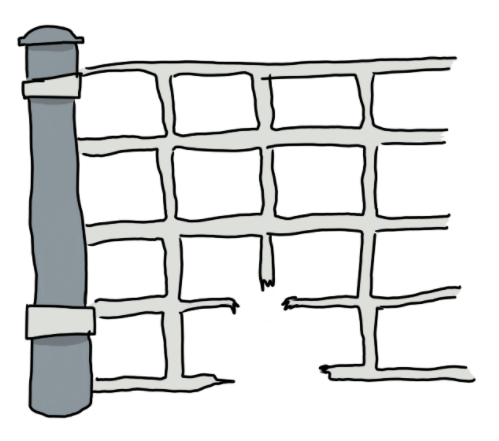 ne – for hole in the net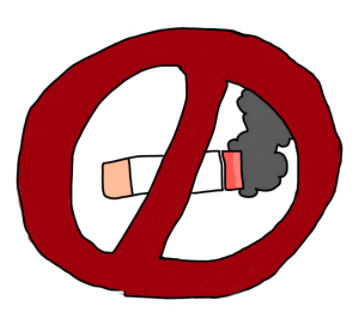 no – for not allowed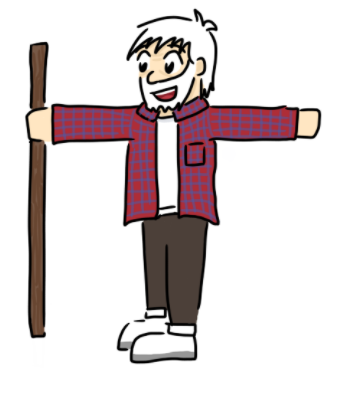 ha – for harry has a walking stick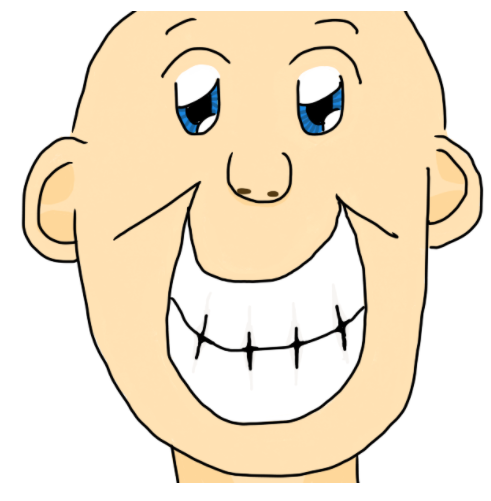 hi – for he has a big smileなとてねぬにひはの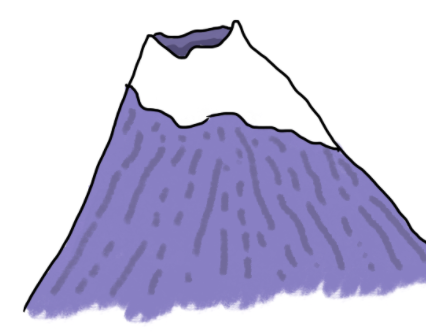 fu - for Mt. Fuji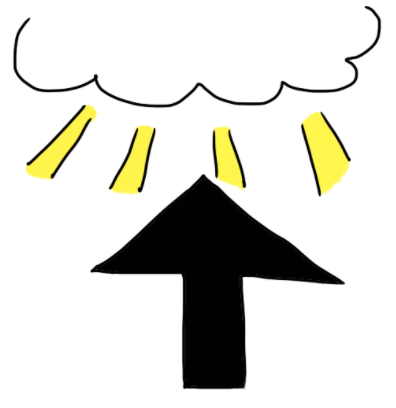 he - for heaven’s up there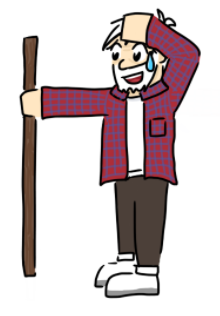 ho – it’s hot harry!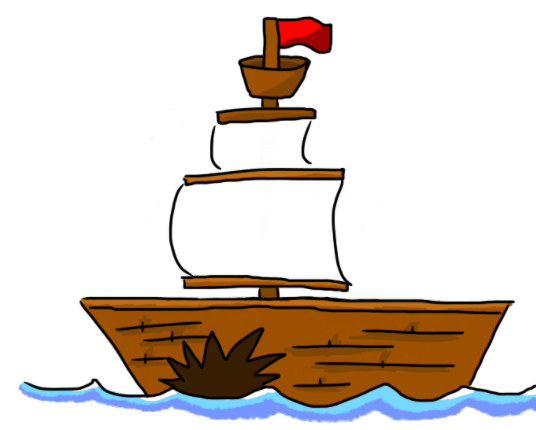 ma – for mast on a ship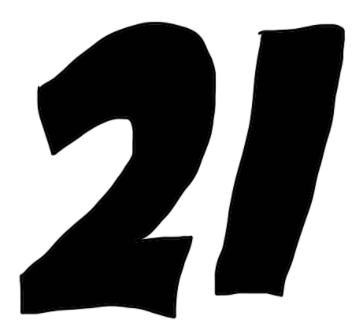 mi – for me I’m 21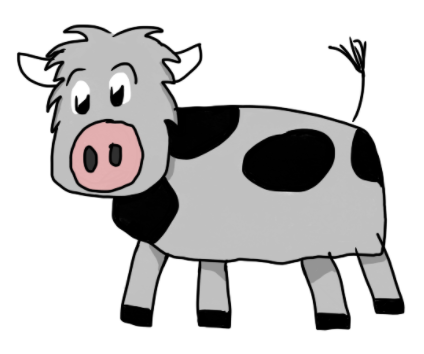 mu – for moo cow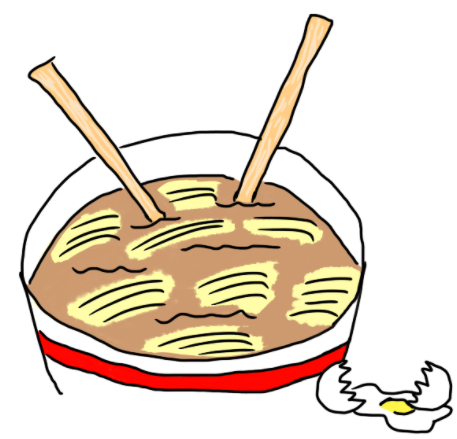 me – for mess from the noodles egg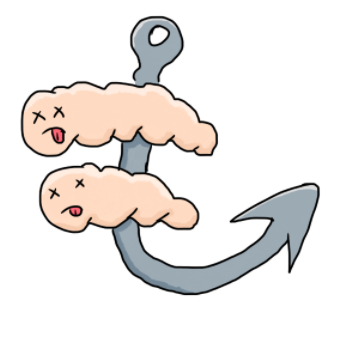 mo – for more worms on the hook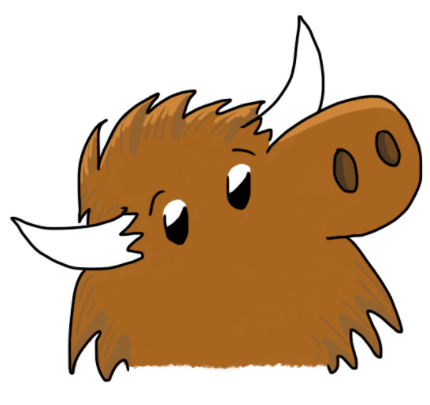 ya – for yakほへふむみまやもめ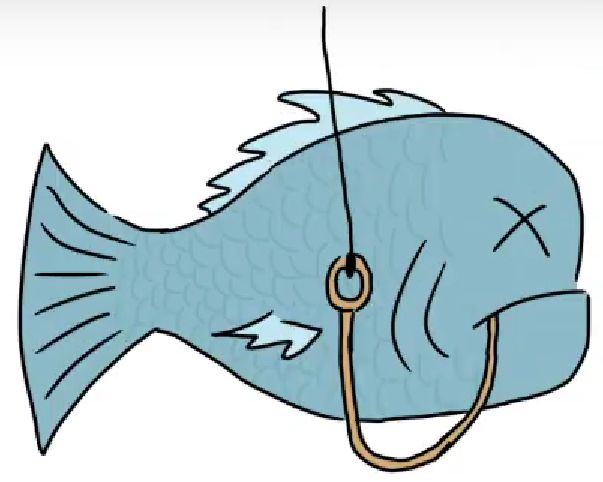 yu - for you caught a fish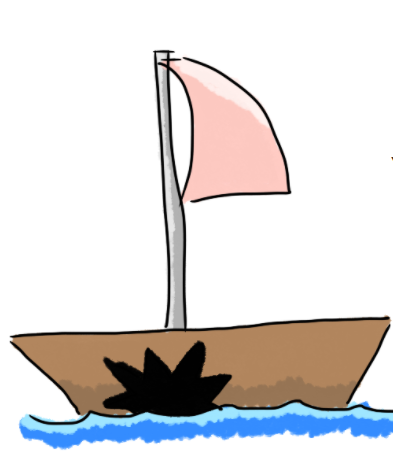 yo - for yacht going for a sail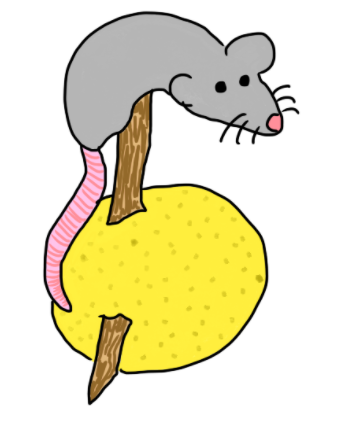 ra – for rat is going to eat the cheese ball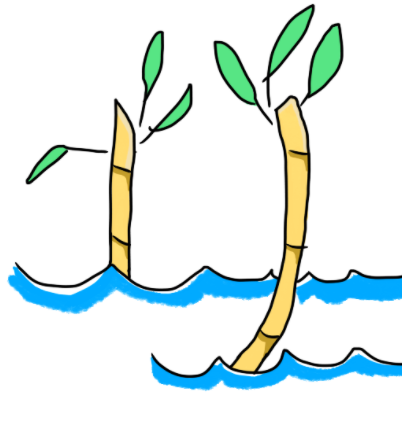 ri – for reeds in a river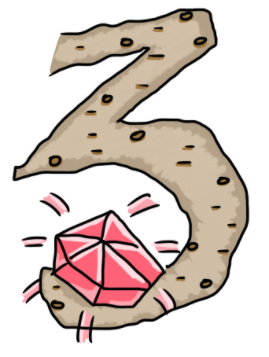 ru – for ruby at the end of the path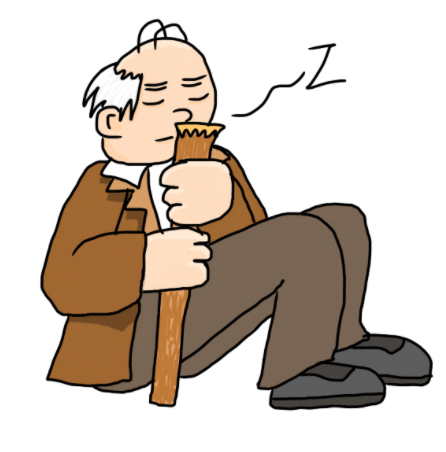 re – for resting on my walking stick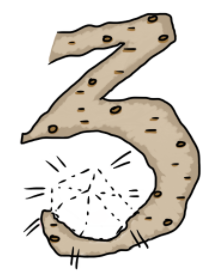 ro – for the ruby was robbed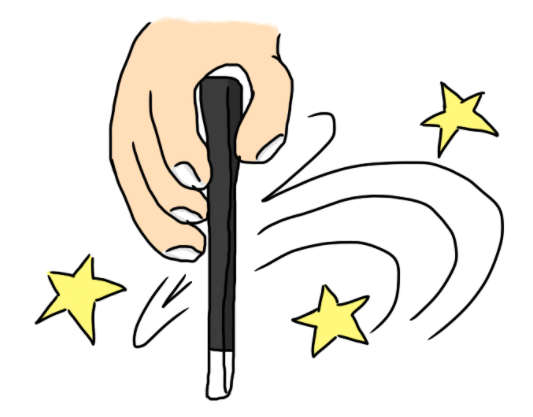 wa – for waving my magic wand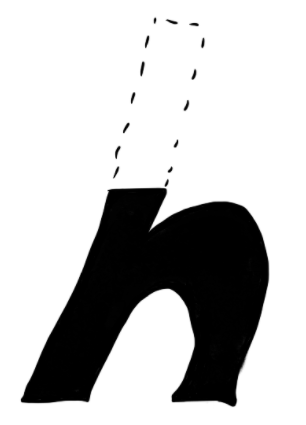 n – for h makes nらよゆれるりんわろ